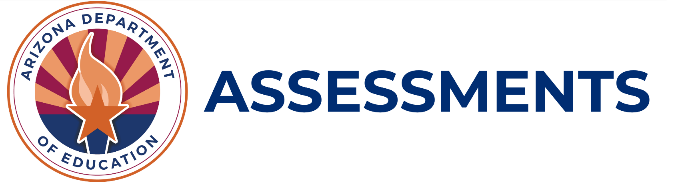 AZELLA Placement Test Referral FormMoving from EL Program Services to Mainstream – Start of School YearThis form should be used for a student (Grades 1–12 current enrollment) whose most recent AZELLA test was administered during the prior school year, has an Overall Proficiency Level of Intermediate, completed a 2024 summer school class/course, and qualifies for re-administration of the AZELLA Placement Test with the intention of demonstrating proficiency and moving into a mainstream classroom at the Start of the School Year. Parental permission/notification before administering the AZELLA Placement Test in this circumstance is not required. This referral form must be sent to the Arizona Department of Education’s Assessments AZELLA Team at AZELLA@azed.gov within the first calendar week from the student's first school enrollment date and prior to testing the student. If approved by ADE, the student must be administered and complete a new AZELLA Placement Test within one calendar week from ADE’s approval date.A student who is enrolled in EL Program Services as a Parent Withdrawn EL is Not Eligible for this retesting opportunity because the student is already placed in a mainstream classroom. Date __________________ 	SSID _____________________________ 	Current Grade (1-12) ______________District ________________________________ 	School ___________________________________________ 2024 ELA or EL with Targeted Instruction Summer School Class/CourseThe student must have completed a 2024 summer school English Language Arts (ELA) class or an EL specific class with targeted instruction. Student performed comparably to English-only peers for the summer school English Language Arts class. Student completed an EL specific class with targeted instruction.Summer School Course/Class ___________________________________________________________________Teacher ______________________________________ Date(s) of Course/Class __________________________Student’s 2023-2024 School Year AZELLA Test Record ResultsTest Date __________________ (must be the most recent AZELLA test record dated from the prior school year)Overall Proficiency Level (OPL) must be Intermediate. The proficiency levels for the domains listed below must be either Intermediate or Proficient. The scaled AZELLA domain scores must be 247 or higher.Reading:			Writing:			Listening:			Speaking:	 Intermediate		 Intermediate		 Intermediate		 Intermediate Proficient			 Proficient			 Proficient		 ProficientScaled Score _______	Scaled Score _______	Scaled Score _______		Scaled Score _______A thorough and explicit justification, including prior school year end-of-year assessment information using classroom or school-wide, district-wide, and state-wide English Language Arts (ELA) assessments must be provided to refer this student for re-administration of the AZELLA Placement Test. 2024 Statewide Achievement (Grades 3-8) ELA result: Scale Score ____________ Proficiency Level __________2024 Statewide ACT Aspire (Grade 9) or ACT (Grade 11): ELA Score ____________2023-2024 School Year ELA and Reading Data:End-of-year Student’s School Report Card Grade:  		English Language Arts ________	Reading ________End-of-year (last quarter) District ELA/Reading assessment data:Date: __________  Result: _______________  ELA District Assessment: _________________________________Date: __________  Result: _______________  Reading District Assessment: _____________________________End-of-year (last quarter) Class/School ELA/Reading assessment data:Date: _________    Result: ______________    ELA School/Class Assessment: ____________________________Date: _________    Result: ______________    Reading School/Class Assessment: ________________________Other assessment data:______________________________________________________________________________________________________________________________________________________________________________________Justification (narrative) for referral: (do not duplicate assessment details provided in this form)_________________________________________________________________________________________________________________________________________________________________________________________________________________________________________________________________________________Required Signatures:________________________________________________________________	___________________________Signature of Referring Teacher							Date________________________________________________________________	___________________________Signature of District EL Coordinator							Date________________________________________________________________	___________________________Signature of AZELLA District Test Coordinator					DateIf the student attains an Overall Proficiency Level of Proficient on this new re-administration of the AZELLA Placement Test, the student shall be Reclassified Fluent English Proficient (RFEP) and transferred to a mainstream classroom at the first appropriate opportunity. This student will begin the Fluent English Proficient (FEP1) Monitoring year one (FEP1). The AZELLA tests may not be used after the student’s RFEP status. FEP Monitoring information is through the Office of English Language Acquisition Services (OELAS). For questions regarding this form, please contact the Arizona Department of Education’s Assessments AZELLA Team (AZELLA@azed.gov). This referral form must be submitted to the Arizona Department of Education’s Assessments AZELLA Team at AZELLA@azed.gov for approval prior to administering a new Placement Test. ADE Use OnlyDate: ________________________   Approved – Student must complete a new AZELLA Placement Test no later than _______________________   Resubmit with requested additional information no later than __________________________   DeniedAdditional information requested for resubmission: __________________________________________________________________________________________________________________________________________________________________________Additional information received from AZELLA DTC on ________________________________. Approved after additional information received. – Student must complete a new AZELLA Placement Test no later than _______________________.   Denied after additional information received.Reason for denial:  Not the student’s first school enrollment for the 2024-2025 school year; request was not submitted within the specified timeframe. The student did not complete a 2024 Summer school ELA or EL with targeted instruction class. Student does not have a 2023-2024 AZELLA test record. The AZELLA scale scores and proficiency levels are not as required. Other_______________________________________________________________________________________________________________________________________________________________________________________________________________________________________________________________After ADE’s response, please place this completed form in the student’s cumulative file.